Obs. Dados de correspondência, e-mail e telefone do proprietário devem ser diferentes do técnico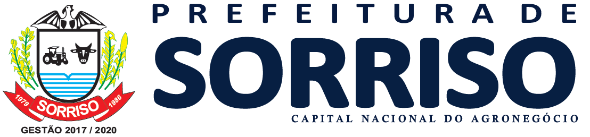 REQUERIMENTO DE CERTIDÃO DE LOCALIZAÇÃODE PROPRIEDADES RURAISATUALIZADO EM: 05/01/2022REQUERIMENTO DE CERTIDÃO DE LOCALIZAÇÃODE PROPRIEDADES RURAISATUALIZADO EM: 05/01/2022REQUERIMENTO: IDENTIFICAÇÃO DO PROPRIETÁRIO/REQUERENTEIDENTIFICAÇÃO DO PROPRIETÁRIO/REQUERENTEIDENTIFICAÇÃO DO PROPRIETÁRIO/REQUERENTEIDENTIFICAÇÃO DO PROPRIETÁRIO/REQUERENTEIDENTIFICAÇÃO DO PROPRIETÁRIO/REQUERENTEIDENTIFICAÇÃO DO PROPRIETÁRIO/REQUERENTENomeNomeNomeNomeNomeNomeCPF/CNPJCPF/CNPJRGRGRGRGEndereço para correspondênciaEndereço para correspondênciaEndereço para correspondênciaEndereço para correspondênciaNúmeroComplementoBairroCEPCEPMunicípioMunicípioUFE-mailE-mailE-mailE-mailE-mailFone Requerente enquadra-se no Estatuto do Idoso Requerente enquadra-se no Estatuto do Idoso Requerente enquadra-se no Estatuto do Idoso Requerente enquadra-se no Estatuto do Idoso Requerente enquadra-se no Estatuto do Idoso Requerente enquadra-se no Estatuto do IdosoIDENTIFICAÇÃO DA PROPRIEDADEIDENTIFICAÇÃO DA PROPRIEDADEIDENTIFICAÇÃO DA PROPRIEDADEIDENTIFICAÇÃO DA PROPRIEDADEIDENTIFICAÇÃO DA PROPRIEDADEIDENTIFICAÇÃO DA PROPRIEDADEIDENTIFICAÇÃO DA PROPRIEDADEIDENTIFICAÇÃO DA PROPRIEDADEIDENTIFICAÇÃO DA PROPRIEDADEDenominação da PropriedadeDenominação da PropriedadeDenominação da PropriedadeDenominação da PropriedadeDenominação da PropriedadeDenominação da PropriedadeDenominação da PropriedadeDenominação da PropriedadeDenominação da PropriedadeMatricula do imóvel (caso seja posse, anexar declaração de posse)Matricula do imóvel (caso seja posse, anexar declaração de posse)Matricula do imóvel (caso seja posse, anexar declaração de posse)Código INCRA/SNCRCódigo INCRA/SNCRCódigo INCRA/SNCRCódigo INCRA/SNCRCódigo INCRA/SNCRCódigo INCRA/SNCRCoordenada Geográfica da Sede da Propriedade RuralLatitude Sul               Longitude Oeste  º   ’   ”         º   ’   ”Coordenada Geográfica da Sede da Propriedade RuralLatitude Sul               Longitude Oeste  º   ’   ”         º   ’   ”Coordenada Geográfica da Sede da Propriedade RuralLatitude Sul               Longitude Oeste  º   ’   ”         º   ’   ”Coordenada Geográfica da Sede da Propriedade RuralLatitude Sul               Longitude Oeste  º   ’   ”         º   ’   ”Coordenada Geográfica da Sede da Propriedade RuralLatitude Sul               Longitude Oeste  º   ’   ”         º   ’   ”Coordenada Geográfica da Sede da Propriedade RuralLatitude Sul               Longitude Oeste  º   ’   ”         º   ’   ”Coordenada Geográfica da Sede da Propriedade RuralLatitude Sul               Longitude Oeste  º   ’   ”         º   ’   ”Coordenada Geográfica da Sede da Propriedade RuralLatitude Sul               Longitude Oeste  º   ’   ”         º   ’   ”Coordenada Geográfica da Sede da Propriedade RuralLatitude Sul               Longitude Oeste  º   ’   ”         º   ’   ”IDENTIFICAÇÃO DO RESPONSÁVEL TÉCNICOIDENTIFICAÇÃO DO RESPONSÁVEL TÉCNICOIDENTIFICAÇÃO DO RESPONSÁVEL TÉCNICOIDENTIFICAÇÃO DO RESPONSÁVEL TÉCNICOIDENTIFICAÇÃO DO RESPONSÁVEL TÉCNICOIDENTIFICAÇÃO DO RESPONSÁVEL TÉCNICOIDENTIFICAÇÃO DO RESPONSÁVEL TÉCNICOIDENTIFICAÇÃO DO RESPONSÁVEL TÉCNICONomeNomeNomeNomeNomeNomeNomeNomeTítulo Profissional Número do Conselho de ClasseNúmero do Conselho de ClasseNúmero do Conselho de ClasseNúmero do Conselho de ClasseNúmero do Conselho de ClasseARTARTCPFEndereço para correspondênciaEndereço para correspondênciaEndereço para correspondênciaEndereço para correspondênciaEndereço para correspondênciaNúmeroNúmeroComplementoBairroBairroCEPCEPMunicípioMunicípioMunicípioUFE-mailE-mailE-mailE-mailE-mailE-mailE-mailFoneObservações: (Caso necessário)DECLARAÇÃODeclaro que informações aqui contidas são expressão da verdade e por isso assumo toda responsabilidade civil e criminal pelas informações prestadas e seus respectivos desdobramentos.Sorriso,        de    de      ._______________________________________Nome:      Proprietário/requerente